                                                          Tater Du sequence of learning – History Year B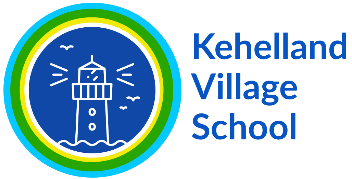 Autumn term 1How has crime and punishment changed over time in Britain?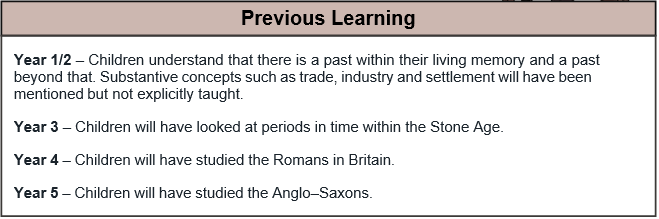 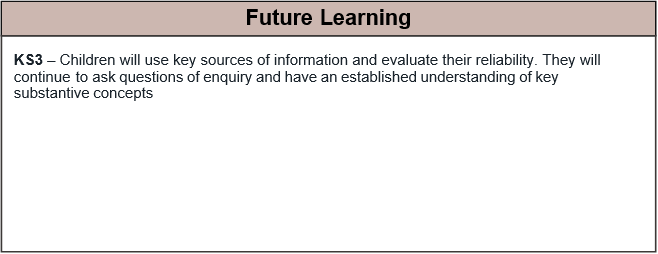 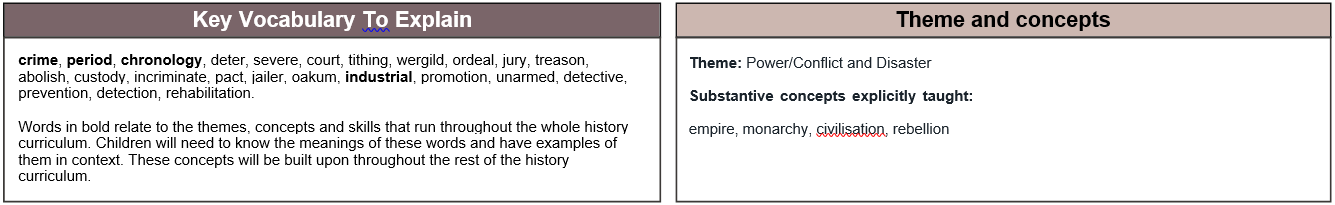 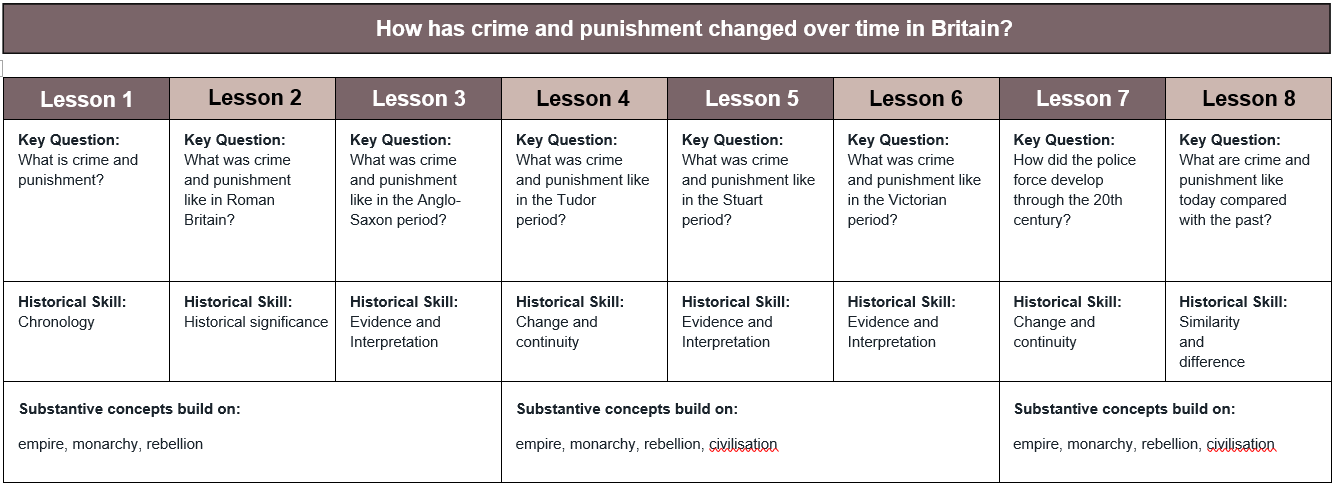 Autumn term 2Why was the Battle of Britain a significant turning point for the United Kingdom in World War Two?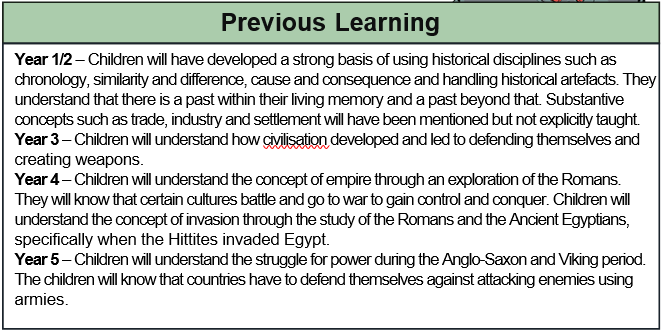 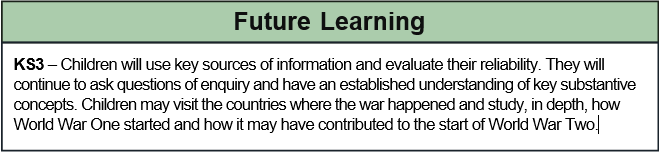 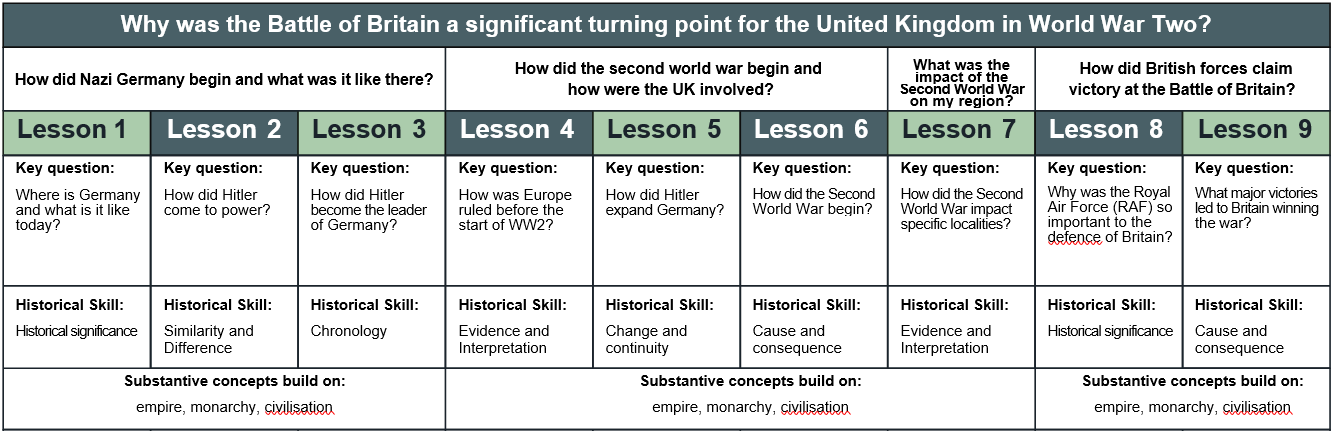 